VOLUNTEER APPLICATION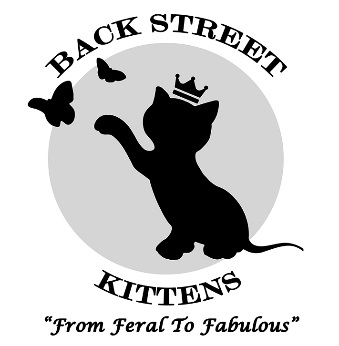 First Name: _____________________________ Last Name: __________________________________Address: _______________________________ Address Line 2:________________________________City: ____________________ State: ___________ Zip Code: _____________Cell phone number: ________________________ Home phone number: _________________________Are you over 18 years of age?   YES    or    NOHow did you hear about us? ______________________________________________________________Why do you want to volunteer with us? _________________________________________________________________________________________________________________________________________What companion animals do you currently have? Please least type, age, are they altered, are they up todate on vaccinations, where did they come from.__________________________________________________________________________________________________________________________________Are you available on weekends? YES or NO     If yes, during what hours? __________________________Below we have listed the possible volunteer positions available. Please check all that you are interested in._____Weekend Adoption Event Team _____Weekend cleaner at home based shelter_____Fundraising Team (helps with special events)_____Media Team (take pictures and post to social media)_____Grant Writer_____Something else that you think we might need. Please specify, ______________________________*We currently are not accepting persons doing community service hours.